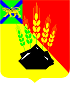                                                     ДУМАМИХАЙЛОВСКОГО МУНИЦИПАЛЬНОГО  РАЙОНА  Р Е Ш Е Н И Е с. Михайловка28.09.2017г.	                                                                                  № 226 О награждении Почетной грамотой  ДумыМихайловского муниципального района      Руководствуясь «Положением  о  Почетной грамоте и Благодарственном письме Думы Михайловского муниципального района»,  на основании  ходатайства Управления по вопросам образования администрации Михайловского муниципального района, Дума Михайловского муниципального района					Р Е Ш И Л А:       1. Наградить Почетной грамотой Думы Михайловского муниципального района  за	активную	результативную профессиональную  деятельность,   внедрение   в  образовательный  процесс здоровье сберегающих   технологий   и   в   связи   с   Международным   Днем учителя следующих работников муниципальных	учреждений:        1.1. Шередега Наталью Леонидовну, учителя математики муниципального бюджетного общеобразовательного учреждения «Средняя общеобразовательная школа с. Абрамовка» Михайловского муниципального района;       1.2.    Сильченко Виктора Ивановича, учителя технологии и физической
культуры муниципального бюджетного общеобразовательного учреждения
«Средняя общеобразовательная школа с. Ширяевка» Михайловского
муниципального района;       1.3. Вяткину Елену Сергеевну, учителя начальных классов муниципального бюджетного	общеобразовательного	  учреждения  «Средняя общеобразовательная школа с. Ивановка» Михайловского муниципального района;       1.4. Дайнеко Анатолия Борисовича, педагога дополнительного образования муниципальной бюджетной организации дополнительного образования «Центр детского творчества» с. Михайловка Михайловского муниципального района;      1.5. Челянову Светлану Валерьевну, заместителя директора по воспитательной работе муниципального бюджетного общеобразовательного учреждения «Средняя общеобразовательная школа №2 п. Новошахтинский» Михайловского муниципального района;      1.6. Петухову Валентину Николаевну, директора муниципального бюджетного и общеобразовательного	учреждения	«Средняя общеобразовательная школа им. А.И. Крушанова с. Михайловка» Михайловского муниципального района;     1.7. Бурдело Нину Васильевну, учителя математики муниципального бюджетного и общеобразовательного	учреждения	«Средняя общеобразовательная школа им. А.И. Крушанова с. Михайловка» Михайловского муниципального района;       1.8.	 Мельничук Наталью Николаевну, руководителя муниципального
казённого учреждения «Методическая служба обеспечения образовательных
учреждений» Михайловского муниципального района;      1.9.	 Федорову Любовь Александровну, учителя географии муниципального бюджетного общеобразовательного учреждения «Средняя общеобразовательная школа №1 п. Новошахтинский» Михайловского муниципального района;     1.10. Шилинцеву Марину Валентиновну, директора муниципального бюджетного общеобразовательного учреждения «Основная общеобразовательная школа с. Григорьевка» Михайловского муниципального района;     1.11. Еременко Елену Юрьевну, воспитателя муниципального дошкольного образовательного бюджетного учреждения детского сада № 16 «Светлячок» с. Михайловка.       2.  Настоящее  решение вступает в силу со дня его принятия.Заместитель председателяДумы Михайловскогомуниципального района		       	                            П.П. Мезько